ARTIKELPENGARUH KEPEMIMPINAN TRANSFORMASIONAL, KOMPETENSI, KOMPENSASI DAN PELATIHAN TERHADAP KOMITMEN SERTA IMPLIKASINYA PADA KINERJA DOSEN(Survey pada Universitas Swasta di Kopertis Wilayah I Sumatera Utara)Diajukan untuk memenuhi syarat mengikuti sidang Disertasi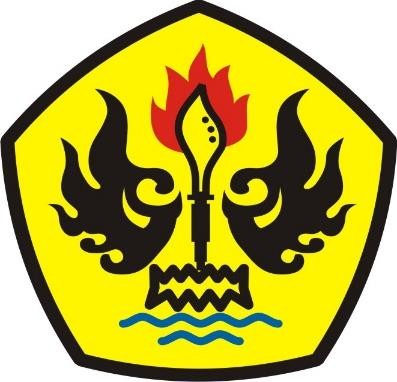 OlehLO TJAI JAM NPM: 149010058PROGRAM DOKTOR ILMU MANAJEMEN PROGRAM PASCASARJANA UNIVERSITAS PASUNDANBANDUNG 2019ABSTRAKTujuan penelitian ini untuk mengetahui dan mengkaji pengaruh baik secara simultan maupun parsial dari kepemimpinan transformasional, kompetensi, kompensasi, dan pelatihan terhadap komitmen serta implikasinya pada kinerja dosen.Penelitian ini dilakukan dengan menggunakan metode deskriptif dan verifikatif. Adapun teknik sampling yang digunakan dalam penelitian adalah cluster random sampling dengan sampel sebanyak 257 responden. Alat analisis yang digunakan adalah analisis jalur (Path Analysis).Hasil analisis membuktikan bahwa kepemimpinan transformasional, kompetensi, kompensasi, dan pelatihan berpengaruh terhadap komitmen baik secara parsial maupun simultan. Hasil penelitian juga menunjukkan pengaruh yang signifikan dari komitmen terhadap kinerja dosen Universitas Swasta di Kopertis Wilayah I Sumatera Utara.Kata Kunci: Kepemimpinan Transformasional, Kompetensi, Kompensasi, Pelatihan, Komitmen, KinerjaABSTRACTThe purpose of this research is to know and assess the effect both simultaneously and partially from transformational leadership, competence, compensation, and training to commitment and its implication on lecturer performance.This research is done by using descriptive and verification method. The sampling technique used in this research is cluster random sampling with a sample of 257 respondents. The analytical tool used in this research is path analysis.The results of the analysis prove that transformational leadership, competence, compensation, and training affect the commitment either partially or simultaneously. The results also show a significant effect of commitment to the performance of Private University lecturers in Kopertis Region I North Sumatera.Keywords:	Transformational Leadership, Competence, Compensation, Training, Commitment, PerformanceDAFTAR PUSTAKABUKU – BUKUSyafaruddin, Alwi. 2011. Manajemen Sumber Daya Manusia. Yogyakarta : BPFE UGM.As’ad. 2012. Penentuan Sepuluh Menit Penilaian Kinerja. Yogyakarta: Andi.Balitbang. 2013. Kepemimpinan Transformasional	Kepala Sekolah. Jakarta: Bumi Aksara.Bastian, Indra. 2012. Akuntansi Sektor Publik di Indonesia. Yogyakarta: BPFE UGM.Dessler, Gary. 2007. Manajemen Sumber Daya Manusia. Jakarta: Indeks.Djamarah, S.B. 2011. Prestasi Belajar dan Kompetensi Guru. Surabaya: Usaha Nasional.Dimyati dan Mudjiono. 2012. Belajar dan Pembelajaran. Jakarta : Rineka Cipta.Donnell dan Gibson Ivancevich. 2013. Kompetensi Edisi Kelima Jilid 2. Jakarta: PT. Gelora Aksara Pratama.Dubrin, Andrew J. 2013. The Complete Ideal’s Guide Leadership. Jakarta: Gunung Mulia.Dwiyanto, A, dkk. 2011. Penilaian Kinerja Organisasi Pelayanan Publik, Yogyakarta: BPFE UGM.Handayaningrat. 2011. Pengantar Administrasi dan Manajement. Jakarta: PT. Gunung Agung.Hartono,	Frans.	2011.		Peran Kepemimpinan Transformasional dalam Upaya Peningkatan		Peroduktivitas Tenaga		Kerja		Indonesia. Jakarta:	Departemen	Tenaga Kerja.Ivancevich, John M. Konopaske and R., Matteson. 2007. Perilaku danManajemen Organisasi. Jakarta: Erlangga.Jonathan, Sarwono. 2006. Metode Penelitian Kuantitatif dan Kualitatif. Yogyakarta: Graha Ilmu.Kartono, Kartini. 2008. Pemimpin dan Kepemimpinan.	Jakarta: Rajawali.Locke. 2012. Manajemen  sumber Daya Manusia. Jakarta: Rajawali.Lubis, Ade Fatma. 2012. Metode Penelitian. Medan: USU Press.Mangkunegara, A. 2012. Evaluasi Kinerja SDM. Bandung: Refika Aditama.Mangkuprawira, Sjafri. 2012. Manajemen Sumber Daya Strategik. Jakarta: Ghalia Indonesia.Manullang, M. 2012. Manajemen Partisipatif: Pusat Produktivitas Daya Manusia. Jakarta: Erlangga.Mathis, Robert L dan John H. Jackson. 2002. Manajemen Sumber Daya Manusia. Jakarta: Salemba Empat.Mathis, R. L. dan Jackson, H. 2011. Human Resource Management: Manajemen Sumber Daya Manusia. Jakarta: Salemba Empat.Mitrani, Alain. 2013. Manajemen Sumber Daya Manusia Berdasarkan	Kompetensi. Jakarta: Intermasa.Mulyasa,	E.	2013.	ImplementasiRivai, Veithzal. 2005. Manajemen Sumber Daya Manusia untuk Perusahaan dari Teori ke Praktek. Jakarta: PT. Raja Grafindo Persada.        . 2005. Performance Appraisal. Jakarta: PT. Raja Grafindo Persada.Rivai, Veithzal dan Sagala E. J. 2009. Manajemen Sumber Daya Manusia untuk Perusahaan: Teori ke Praktik. Jakarta: Rajawali Pers.Robert, L. Mathis dan John H. Jackson. 2002. Manajemen Sumber Daya Manusa. Jakarta: Salemba Empat.Robbins, Stephen P. 2003. Perilaku Organisasi. Jakarta: Indeks.Ruky, Achmad. 2010. Manajemen Penggajian dan Pengupahan Untuk Karyawan Perusahaan. Jakarta: Gramedia Pustaka Utama.Sarwoto. 2012. Dasar-Dasar Organisasi dan Manajemen. Bandung: Armico.Sanjaya, Wina. 2009. Kompetensi. Jakarta: Fajar Interpratama Offset.Sedarmayanti. 2013. Sumber Daya Manusia dan Produktivitas Kerja. Bandung: Ilham Jaya.Semiawan. 2011. Manajemen Sumber Daya Manusia. Jakarta: Bumi Aksara.Siagian, Sondang P. 2009. Organisasi Kepemimpinan dan Perilaku Administrasi. Jakarta: Gunung Agung.Kurikulum.  Bandung:  PT.  Remaja	 	. 2004. Manajemen Sumber DayaRosdakarya.Nitisemito, Alex. S. 2012. Manajemen Personalia. Jakarta: Ghalia Indonesia.Oemar, H. 2005. Pengembangan Sumber Daya Manusia: Manajemen	Pelatihan Ketenagakerjaan. Jakarta: Bumi Aksara.Manusia.  Jakarta:	PT. Bumi Aksara.Simamora, Henry. 2004. Manajemen Sumber Daya Manusia. Yogyakarta: STIE YKPN.Sinungan, Muchdarsyah. 2012. Produktivitas Apa dan Bagaimana. Jakarta: Bumi Aksara.Siswanto.	2012.	Kinerja	organisasi.Yogyakarta : BPFE UGM.Slameto. 2013. Belajar dan Faktor-Faktor Yang Mempengaruhinya. Jakarta: Rineka Cipta.Sugiyono. 2010. Metode Penelitian Asministrasi. Bandung: Alfabeta.Sudarmanto. 2009. Pengembangan Sumber Daya Manusia. Jakarta: PT. Rineka Cipta.Surya, Mohamad. 2013. Psikologi Pembelajaran dan Pengajaran. Bandung: Pustaka Bani Quraisy.Sutarto.	2012. Dasar-Dasar Organisasi. Yogyakarta: BPFE UGM.Syakhroza. 2012. Kepemimpinan Kerja. Jakarta: Bina Aksara.Tangkilisan, Hessel S. 2005. Manajemen Publik. Jakarta : PT. Grasindo.Umar, Husain. 2013. Sumber Daya Manusia Dalam Organisasi. Jakarta: Gramedia Pustaka Utama.Usman. 2014. Psikologi Pendidikan.Bandung: Alfabeta.Wahjosumidjo. 2010. Kepemimpinan dan Motivasi. Jakarta: Ghalia Indonesia.Walgito, Bimo. 2012. Pengantar Psikologi Pendidikan dengan Pendekatan Baru. Bandung: PT. Remaja Rosdakarya.Wesha, Permata. 2011. Ensiklopedsia Administrasi. Jakarta: Haji Masagung.Wijaya, Tony. 2011. Cepat Menguasi SPSS 19 untuk Olah dan Interpretasi Data Penelitian. Yogyakarta: Cahaya Atma.UNDANG	–	UNDANG	DAN PERATURAN – PERATURANPeraturan Menteri Pendidikan Nasional RI Nomor 16 Tahun 2007 tentang Standar Kualifikasi Akademik dan Kompetensi Guru/DosenUndang-Undang Dasar Republik Indonesia Tahun 1945Undang-Undang Nomor 32 tahun 2004 tentang Pemerintah DaerahUndang-Undang RI Nomor 14 Tahun 2005 tentang Guru dan DosenUndang-Undang RI Nomor 20 Tahun 2003 tentang Pendidikan NasionalJURNAL	DAN	HASIL PENELITIANAllen, NJ., Meyer PJ. and Smith CA. 2003. Commitment to Organizations and Occupations: Extension and Test of a Three- Component Conceptualization. Journal of Applied Psychology, Vol. 78, No. 4.Anwar,	Yohny.		2015.				Pengaruh Kepepimpinan Transformasional,	Kompetensi, Kompensasi,		dan			Komitmen terhadap	Budaya		Organisasi serta Implikasinya pada Kinerja Dosen PTS di Sumatera Utara. Disertasi. Bandung: Universitas Pasundan.Berson, Y. dan Avolio, B. J. 2004. Transformational Leadership and the Dissemination of Organizational Goals: A case Study of A Telecommunication Firm. The Leadership Quarterly, Vol. 15, pp. 625-646.Daulay,   Agus   Saleh   Saputra. 2012.Pengaruh	PenilaianPrestasi	Kerja	danPelatihan	terhadap Pengembangan Karir  Dosen di Universitas Islam Sumatera Utara Medan. Tesis. Medan: UISU.Daulay, Zulia Rifda. 2014. Pengaruh Kompetensi dan Etika Kerja terhadap Motivasi Kerja dan Dampaknya pada Kinerja Dosen di Universitas Amir Hamzah. Tesis. Medan: Universitas Amir Hamzah.Gill, et al. The Relationship Between Transormational Leadership andEmployee	Desire	for Empowerment. International Journal of Contemporary Hospitality Management, Vol. 22, No.2, pp. 263 – 273.Gita, Robertus dan Ahyar Yuniawan. 2016.		Pengaruh			Gaya Kepemimpinan Transformasional,		Motivasi Kerja, dan Budaya Organisasi terhadap		Kinerja	Karyawan. Jurnal	Studi	Manajemen		dan Organisasi.Harianja, Ahmad Suaib. 2012. Pengaruh Budaya Organisasi dan Komitmen Organisasi terhadap Kinerja Dosen di Univeritas	Muhammadiyah Tapanuli Selatan. Disertasi. Medan: USU.Hotmatua. 2011. Analisis Pengaruh Perencanaan SDM dan Pelatihan terhadap Kinerja Dosen di Universitas Muslim Nusantara. Tesis. Medan: UISU.Lubis, Ummi Salmah. 2014. Pengaruh Pendidikan dan Pelatihan terhadap Motivasi Kerja dan Dampaknya terhadap Kinerja Dosen pada Universitas Al- Wasliyah Medan Provinsi Sumatera Utara. Tesis. Jakarta: Universitas Terbuka.Maria, Menon E. 2002. Perceptions of Pre-Service and In-Service Teachers Regarding The Effectiveness of Elementary School Leadership in Cyprus. The International Journal of Educational Management, pp. 91 - 97.Mariam, Rani. 2009. Pengaruh Gaya Kepemimpinan dan Budaya Organisasi terhadap Kinerja Karyawan melalui Kepuasan Kerja Karyawan sebagai Variabel Intervening. Tesis. Semarang:	Universitas Diponegoro.Nursyamsi, Idayanti. 2012. Pengaruh Kepemimpinan, Pemberdayaan, dan Stres Kerja terhadap Komitmen Organisasional serta Dampaknya terhadap Kinerja Dosen. Jurnal Fakultas Ekonomi Universitas Hasanuddin.Postmes T. et al. 2001. Communication and	Commitment	in Organizations: A Social Identity Approach. Group Processes and Intergroup Relations, Vol. 4, No. 3, pp. 227-246.Rambe, Purba. 2013. Pengaruh Kompetensi Dosen dan Sarana Prasarana	terhadap Peningkatan Hasil Belajar Mahasiswa UMSU Medan. Disertasi. Medan: UMSU.Rashid, Md. Zabid Abdul et al. 2003. The Influence of Corporate Culture and Organizational Commitment on Performance in Malaysian Companies. Journal of Management Development, Vol. 22, No. 8, pp. 708-728.Risnawati.	2012.	Pengaruh Kepemimpinan Transformasi dan Moral Kerja terhadap Kinerja Dosen di UMSU. Tesis. Medan: UMSU.Saptono, Edi. 2013. Analisis Pengaruh Kepemimpinan Transformasional,	Komitmen Karyawan dan Motivasi terhadap Kepuasan		Kerja						serta Implikasinya	pada				Kinerja Karyawan	Perusahaan		BUMN Industri	Pertahanan			di			Jawa Barat.		Disertasi.		Bandung: Universitas Pasundan.Simbolon, Sahat. 2013. Pengaruh Kepemimpinan	Visioner, Motivasi Kerja, dan Kompetensi Dosen terhadap Budaya Kerja dan Komitmen Kerja dan Implikasinya pada Kinerja Dosen PTS di Medan Sumatera Utara. Disertasi. Bandung: Universitas Pasundan.Situngkir, Sihol. 2005. Pengaruh Budaya	Organisasi, Kepemimpinan Visioner dan Komitmen Organisasi terhadap Kepuasan Kerja serta Dampaknya pada Kinerja Karyawan PT. Telkom Persero. Disertasi. Bandung: Universitas Padjajaran.Stone, G.A., Russel, R,F., and Patterson, K. Tranformational Versus Servant Leadeship; A. Difference in Leader Focus.  The Leadership & Organization Development Journal, Vol. 25, No.4, pp. 349-361.Subarkah dkk. 2017. Pengaruh Kompensasi, Kepemimpinan Transformasional, Lingkungan Kerja Non Fisik terhadap Kinerja Karyawan dengan Motivasi Berprestasi sebagai Variabel Intervening. Jurnal Pascasarjana Universitas Sultan Agung Tirtayasa.Tjiptono Fandy dan Syakhroza. 2002.Kepemimpinan Transformasional	Manajemen dan	Usahawan		Indonesia. Jurnal Nomor 3 Tahun VII.Tobing, Diana S. L. 2009. Pengaruh Kepuasan Kerja, Komitmen Organisasi terhadap Kinerja Dosen di Universitas Panca Budi Medan. Disertasi. Medan: Universitas Panca Budi.Tucunan dkk. 2014. Pengaruh kepemimpinan Transformasional terhadap Motivasi dan Kinerja Karyawan. Jurnal Fakultas Ekonomi dan Bisnis Universitas Udayana, Vol. 3, No. 9, pp. 533-550.Yuwalliatin, Sitty. 2010. Pengaruh Budaya Organisasi, Motivasi, dan Komitmen terhadap Kinerja serta Pengaruhnya terhadap Keunggulan	Kompetitif. EKOBIS, Vol. 7, No. 2.